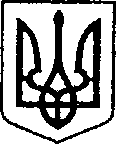 Ніжинська міська радаVІІІ скликанняПротокол № 19засідання постійної комісії міської ради з  питань освіти, охорони здоров’я, соціального захисту, культури, туризму, молодіжної політики та спорту21.12.2021 р.                                                                                                  09:45                                                                                                                 Великий зал                                                                                                                                                                                                                                                                               Головуючий: Смалій К. М.Члени комісії: Луняк Є. М.,  Тесленко О. А., Жедала Л. О., Алексєєнко С. Г.,   Король В. С.Відсутні: Кірсанова С. Є.Присутні: Лега В. О. – начальник відділу юридично – кадрового забезпечення;Градобик В. В. – начальник Управління освіти Ніжинської міської ради;Горбаченко І. С. – головний спеціаліст відділу з питань організації діяльності міської ради та її виконавчого комітету.Формування  порядку денного:СЛУХАЛИ:	Смалія К. М., головуючого на засіданні комісії, який ознайомив присутніх з порядком денним засідання постійної комісії міської ради з  питань освіти, охорони здоров’я, соціального захисту, культури, туризму, молодіжної політики та спорту від 21.12.2021 року та запропонував затвердити його.ВИРІШИЛИ:		затвердити порядок денний.ГОЛОСУВАЛИ: 	«за» -  6 одноголосно.Порядок денний:Про перейменування дошкільного навчального закладу (ясла-садок) №15 «Росинка» комбінованого типу Ніжинської міської ради Чернігівської області (ПР №810 від 15.12.2021 року);Про внесення змін та затвердження Статуту, штатного розпису комунальної установи Інклюзивно-ресурсний центр Ніжинської міської ради Чернігівської області в новій редакції (ПР №811 від 15.12.2021 року);Про перейменування дошкільного навчального закладу (ясла-садок) №25 “Зірочка” загального розвитку дітей Ніжинської міської ради Чернігівської області (ПР №817 від 16.12.2021 року);Про перейменування дошкільного навчального закладу (ясла-садок) №17 “Перлинка” комбінованого типу Ніжинської міської ради Чернігівської області (ПР №818 від 16.12.2021 року);Про проведення конкурсу на заміщення посади директора Ніжинського міського центру соціальних служб Ніжинської міської ради Чернігівської області (ПР №826 від 20.12.2021 року);Про проведення конкурсу на заміщення посади директора Територіального центру соціального обслуговування (надання соціальних послуг) Ніжинської міської ради Чернігівської області (ПР №827 від 20.12.2021 року).Розгляд питань порядку денного:Про перейменування дошкільного навчального закладу (ясла-садок) №15 «Росинка» комбінованого типу Ніжинської міської ради Чернігівської області (ПР №810 від 15.12.2021 року)СЛУХАЛИ: Градобик В. В., начальника Управління освіти, яка ознайомила присутніх з проектом рішення та надала роз’яснення щодо необхідності його прийняття.ВИРІШИЛИ: Проект рішення підтримати та рекомендувати для розгляду на черговому засіданні сесії Ніжинської міської ради VIII скликання.ГОЛОСУВАЛИ: 	«за» -  6 одноголосно.Про внесення змін та затвердження Статуту, штатного розпису комунальної установи Інклюзивно-ресурсний центр Ніжинської міської ради Чернігівської області в новій редакції (ПР №811 від 15.12.2021 року)СЛУХАЛИ: Градобик В. В., начальника Управління освіти, яка ознайомила присутніх з проектом рішення та надала роз’яснення щодо необхідності його прийняття.ВИРІШИЛИ: Проект рішення підтримати та рекомендувати для розгляду на черговому засіданні сесії Ніжинської міської ради VIII скликання.ГОЛОСУВАЛИ: 	«за» -  6 одноголосно.Про перейменування дошкільного навчального закладу (ясла-садок) №25 “Зірочка” загального розвитку дітей Ніжинської міської ради Чернігівської області (ПР №817 від 16.12.2021 року)СЛУХАЛИ: Градобик В. В., начальника Управління освіти, яка ознайомила присутніх з проектом рішення та надала роз’яснення щодо необхідності його прийняття.ВИРІШИЛИ: Проект рішення підтримати та рекомендувати для розгляду на черговому засіданні сесії Ніжинської міської ради VIII скликання.ГОЛОСУВАЛИ: 	«за» -  6 одноголосно.Про перейменування дошкільного навчального закладу (ясла-садок) №17 “Перлинка” комбінованого типу Ніжинської міської ради Чернігівської області (ПР №818 від 16.12.2021 року)СЛУХАЛИ: Градобик В. В., начальника Управління освіти, яка ознайомила присутніх з проектом рішення та надала роз’яснення щодо необхідності його прийняття.ВИРІШИЛИ: Проект рішення підтримати та рекомендувати для розгляду на черговому засіданні сесії Ніжинської міської ради VIII скликання.ГОЛОСУВАЛИ: 	«за» -  6 одноголосно.Про проведення конкурсу на заміщення посади директора Ніжинського міського центру соціальних служб Ніжинської міської ради Чернігівської області (ПР №826 від 20.12.2021 року)СЛУХАЛИ: Легу В. О., начальника відділу юридично-кадрового забезпечення, який ознайомив присутніх з проектом рішення.ВИРІШИЛИ: Проект рішення підтримати та рекомендувати для розгляду на черговому засіданні сесії Ніжинської міської ради VIII скликання.ГОЛОСУВАЛИ: 	«за» -  6 одноголосно.Про проведення конкурсу на заміщення посади директора Територіального центру соціального обслуговування (надання соціальних послуг) Ніжинської міської ради Чернігівської області (ПР №827 від 20.12.2021 року).СЛУХАЛИ: Легу В. О., начальника відділу юридично-кадрового забезпечення, який ознайомив присутніх з проектом рішення.ВИРІШИЛИ:  Проект рішення підтримати та рекомендувати для розгляду на черговому засіданні сесії Ніжинської міської ради VIII скликання.ГОЛОСУВАЛИ: 	«за» -  6 одноголосно.Головуючий на засіданні  комісії                                           К. М. Смалій